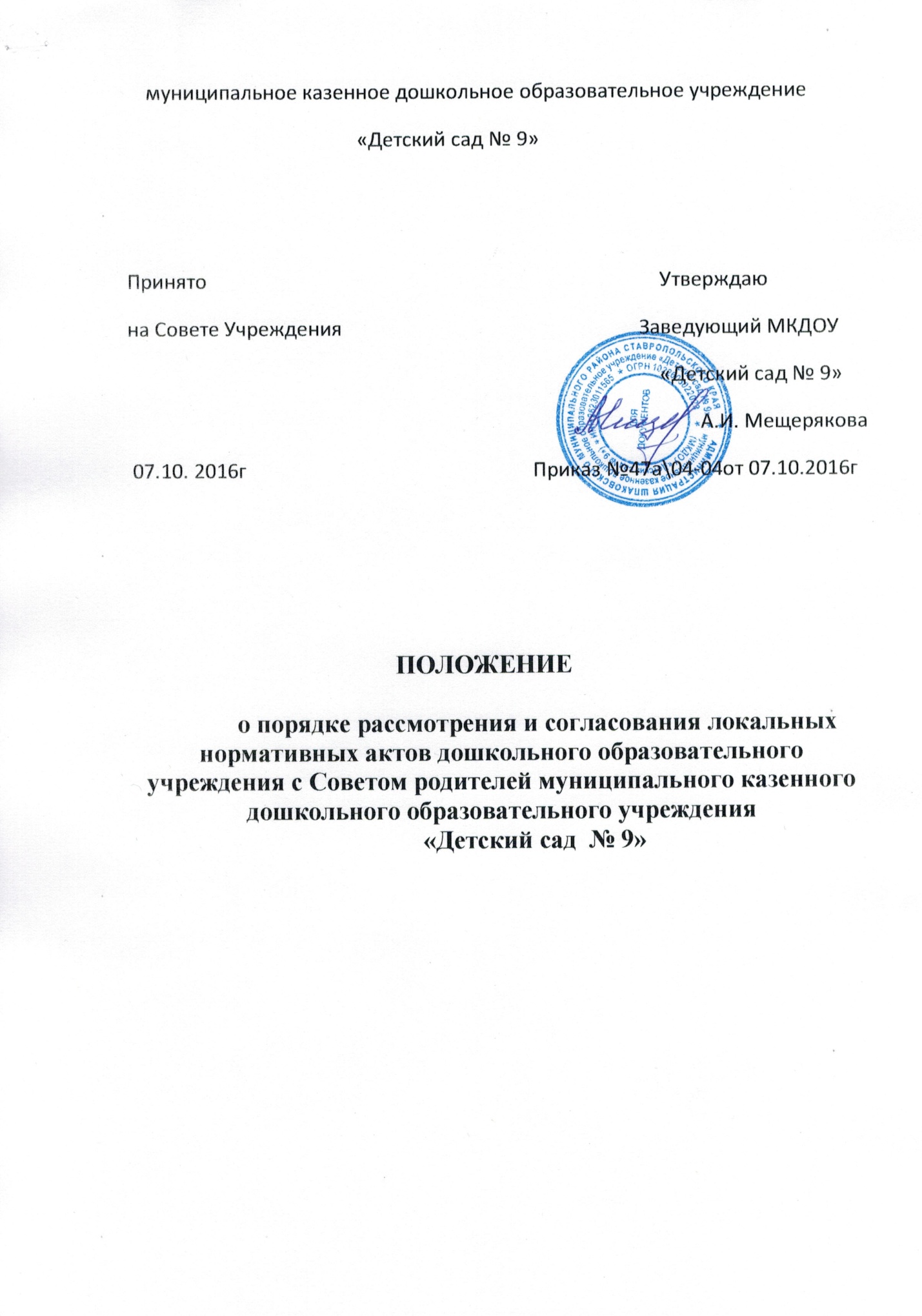 1.Общие положения1.1. Настоящее положение о порядке рассмотрения и согласования локальных нормативных актов дошкольного образовательного учреждения с Советом родителей муниципального казенного дошкольного образовательного учреждения  «Детский сад  № 9» (далее Порядок) регулирует процесс рассмотрения и согласования локальных нормативных актов муниципального казенного дошкольного образовательного учреждения  «Детский сад № 9»  (далее – Учреждение) с Советом родителей.1.2. Порядок разработан с целью обеспечения и защиты, конституционных прав граждан Российской Федерации на образование.1.3. Любые локальные нормативные акты, принимаемые в Учреждении не должны нарушать права воспитанников, установленные законодательством Российской Федерации, независимо от пола, расы, национальности, языка, происхождения, имущественного, социального и должностного положения, места жительства, отношения к религии, убеждений, принадлежности к общественным объединениям, а также других обстоятельств.1.4. Порядок направлен на реализацию требований законодательства по образованию по привлечению органов самоуправления дошкольного образовательного учреждения к локальной нормотворческой деятельности для обеспечения государственно-общественного характера управления дошкольным образовательным учреждением.1.5.Настоящий Порядок разработан в соответствии с:- Конвенцией о правах ребенка, принятой резолюцией 44/25 Генеральной Ассамблеи ООН от 20 ноября 1989 года;- Конституцией Российской Федерации;- Федеральным законом от 29 декабря 2012 г. № 273-ФЗ «Об образовании в Российской Федерации»;- Уставом Учреждения2. Рассмотрение и согласование проектов локальных нормативных актов дошкольного образовательного учреждения с Советом родителей.2.1. Учреждение принимает локальные нормативные акты, содержащие нормы, регулирующие отношения в сфере образования, в пределах своей компетенции в соответствии с законодательством Российской Федерации в порядке, установленном его уставом.2.2. Учреждение разрабатывает локальные нормативные акты по основным вопросам организации и осуществления образовательной деятельности, в том числе регламентирующие правила приема воспитанников, режим занятий воспитанников, формы, периодичность и порядок промежуточного и итогового контроля уровня развития воспитанников, порядок оформления возникновения, приостановления и прекращения отношений между дошкольным образовательным учреждением и родителями (законными представителями) воспитанников и др.2.3. Нормы локальных нормативных актов, ухудшающие положение воспитанников по сравнению с установленным законодательством об образовании, либо принятые с нарушением установленного законодательством порядка, не применяются и подлежат отмене Учреждением.2.4. Проекты локальных нормативных актов, затрагивающие законные интересы воспитанников или родителей (законных представителей) воспитанников могут разрабатываться по следующим направлениям:- разработка и принятие правил внутреннего распорядка воспитанников;- создание необходимых условий для охраны и укрепления здоровья;- создание необходимых условий для организации питания воспитанников;- создание условий для занятий воспитанниками физической культурой;- разработка образовательных программ дошкольного образования в части, разрабатываемой участниками образовательных отношений;- обеспечение реализации в полном объеме основных образовательных программ и учебных планов дошкольного образования;- соответствие качества подготовки воспитанников установленным требованиям;- соответствие применяемых форм, средств, методов обучения и воспитания возрастным, психофизическим особенностям, склонностям, способностям, интересам и потребностям воспитанников;- создание безопасных условий обучения, воспитания воспитанников, присмотра и ухода за детьми, их содержания в соответствии с установленными нормами, обеспечивающими жизнь и здоровье воспитанников;- соблюдение прав и свобод воспитанников, родителей (законных представителей) воспитанников и др.2.5. Проекты локальных нормативных актов, затрагивающих законные интересы воспитанников или родителей (законных представителей) воспитанников, подлежат обязательной юридической экспертизе на предмет их соответствия действующему законодательству в сфере образования.2.6. В целях учета мнения родителей (законных представителей) воспитанников по вопросам управления Учреждением и при принятии Учреждением локальных нормативных актов, затрагивающих их права и законные интересы, по инициативе родителей (законных представителей) воспитанников создаются советы родителей (законных представителей) воспитанников или иные органы (далее - советы родителей).2.7. Деятельность советов родителей регулируется отдельными положениями, принятыми и утвержденными в Учреждении в установленном уставом порядке.2.8. Проекты локальных нормативных актов после их разработки и предварительной юридической экспертизы обсуждаются на заседаниях советов родителей. В случае выявления нарушений законных интересов воспитанников или родителей (законных представителей) воспитанников, в проекты локальных нормативных актов вносятся соответствующие изменения с учетом мнения советов родителей, что отражается в протоколах их заседаний. Положительные заключения о содержании проектов локальных нормативных актов также фиксируются в протоколах заседаний советов родителей.2.9. Согласованные с Советом родителей проекты локальных нормативных актов утверждаются в Учреждении в установленном в его уставе порядке.3.Конфликт интересов3.1. В случаев возникновения конфликта интересов педагогического работника(ов) или руководства Учреждения при несоблюдении или недобросовестном соблюдении законодательства в сфере образования и локальных нормативных актов, действующих в Учреждении, споры и конфликты урегулируются комиссией по урегулированию споров между участниками образовательных отношений. Деятельность данной комиссии регулируется отдельным положением, принятым в Учреждении.3.2. Комиссия по урегулированию споров между участниками образовательных отношений создается в целях урегулирования разногласий между участниками образовательных отношений по вопросам реализации права на образование, в том числе в случаях возникновения конфликта интересов педагогического работника, применения локальных нормативных актов.3.3. Решение комиссии по урегулированию споров между участниками образовательных отношений является обязательным для всех участников образовательных отношений в дошкольном образовательном учреждении и подлежит исполнению в сроки, предусмотренные указанным решением. Решение комиссии по урегулированию споров между участниками образовательных отношений может быть обжаловано в установленном законодательством Российской Федерации порядке.3.4. Советы родителей принимают участие в согласовании локального нормативного акта, регулирующего порядок создания, организации работы комиссии по урегулированию споров между участниками образовательных отношений и принятию ею решений.4.Права и обязанности участников образовательных отношений при рассмотрении и согласовании проектов локальных нормативных актов дошкольного образовательного учреждения4.1. Руководитель Учреждения4.1.1.Имеет право:- определять потребность в разработке тех или иных локальных нормативных актов, затрагивающих права и законные интересы воспитанников, родителей (законных представителей) воспитанников;- формировать направления внутренней нормотворческой деятельности с учетом мнения других участников образовательных отношений;- утверждать локальные нормативные акты в соответствии с принятым в Учреждении порядком, закрепленным в его Уставе;- привлекать к разработке локальных нормативных актов представителей компетентных сторонних организаций, специалистов и экспертов в определенных областях, связанных с деятельностью Учреждения;- осуществлять руководство и контроль за разработкой локальных нормативных актов.4.1.2.Обязан:- руководствоваться в своей деятельности Конституцией Российской Федерации, законодательством в сфере образования и подзаконными нормативными правовыми актами, затрагивающими права и законные интересы воспитанников, родителей (законных представителей) воспитанников;- учитывать мнения участников образовательных отношений и других заинтересованных сторон в процессе разработки и утверждения локальных нормативных актов;- соблюдать права и свободы других участников образовательных отношений.4.2. Родители (законные представители) воспитанников:4.2.1.Имеют право:- на уважение человеческого достоинства, защиту от всех форм физического и психического насилия, оскорбления личности, охрану жизни и здоровья;- участвовать в разработке и обсуждении локальных нормативных актов, затрагивающих права и законные интересы воспитанников, родителей (законных представителей) воспитанников, высказывать свое мнение, давать предложения и рекомендации;- участвовать в установленном порядке в согласовании локальных нормативных актов;- в случае конфликта интересов педагогического работника (ов) или руководства Учреждения при несоблюдении или недобросовестном соблюдении законодательства в сфере образования и локальных нормативных актов, действующих в Учреждении, обращаться в комиссию по урегулированию споров между участниками образовательных отношений;- обжаловать локальные нормативные акты Учреждения в установленном законодательством Российской Федерации порядке;- отстаивать свои интересы в органах государственной власти и судах;- использовать не запрещенные законодательством Российской Федерации иные способы защиты своих прав и законных интересов;5.2.2.Обязаны:- уважать и соблюдать права и свободы других участников образовательных отношений.